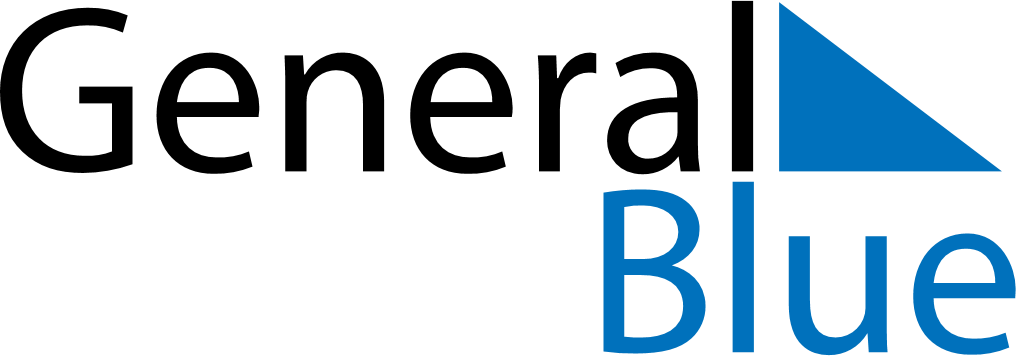 November 2027November 2027November 2027November 2027November 2027November 2027Dominican RepublicDominican RepublicDominican RepublicDominican RepublicDominican RepublicDominican RepublicMondayTuesdayWednesdayThursdayFridaySaturdaySunday1234567891011121314Constitution Day15161718192021222324252627282930NOTES